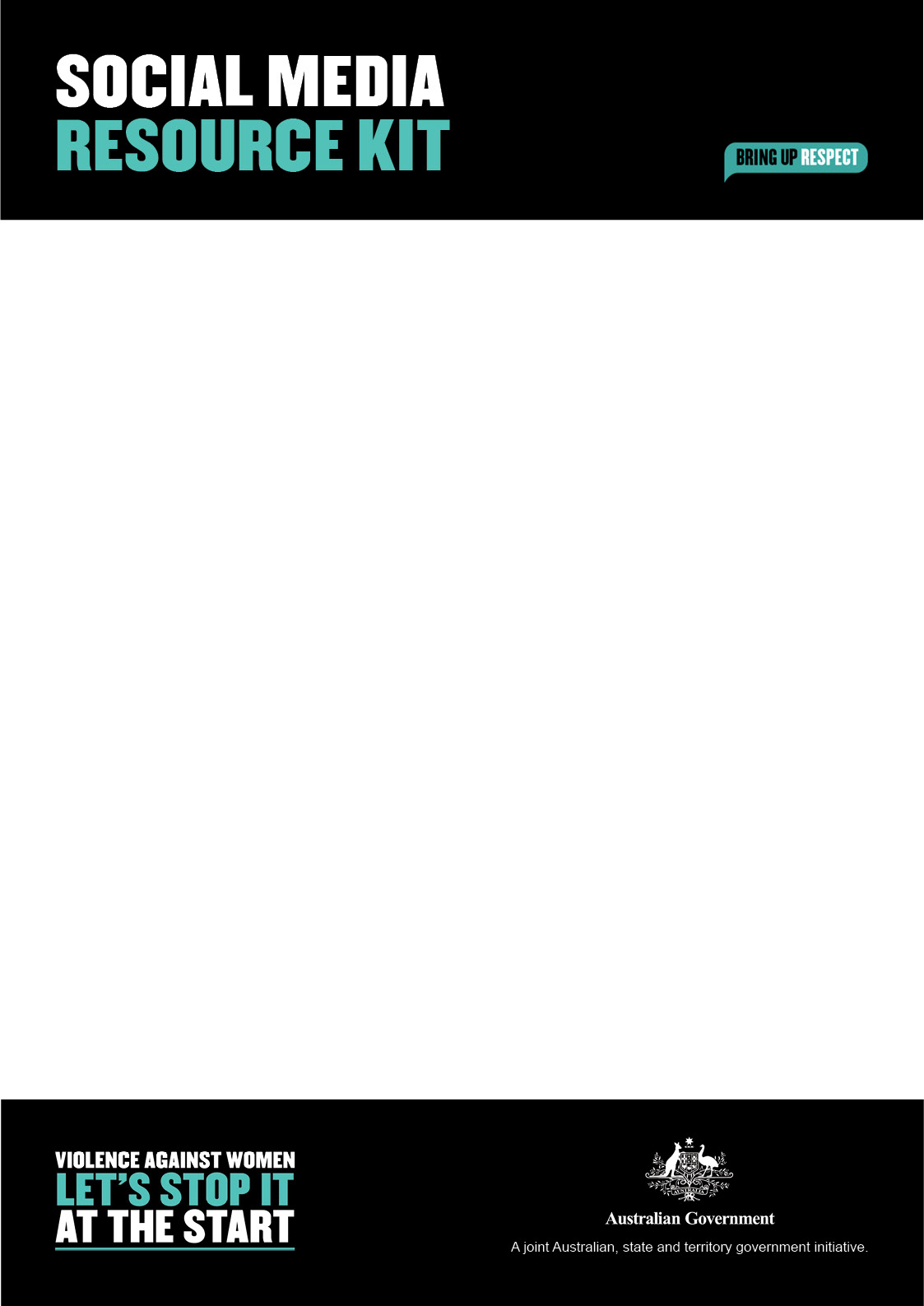 In the table below, you’ll find suggested links and posts for Facebook and Twitter to share information and resources about how we can all promote respect.FacebookTwitterSuggested visuals We encourage #respect at [Organisation name]. This is why we stand with the #StopItAtTheStart campaign, which shares the importance of talking about #respect early and often with the young people in our lives.  When we have conversations about respect, we understand disrespect. When we talk together, we change together, and that change ripples far and wide.  Find useful resources at respect.gov.au #BringUpRespect  We encourage #respect at [organisation name]. This is why we stand with #StopItAtTheStart, sharing the importance of talking about #respect early and often with the young people in our lives. Find out more respect.gov.au #BringUpRespect  Share community bannerWe support the Australian Government’s #StopItAtTheStart campaign, helping to stop disrespect and violence against women.  Get involved and #BringUpRespect with the young people in your lives. When we have have open, honest conversations about #respect, respect grows. Even the smallest conversation can make a difference. What are your best tips for starting a conversation about respect? Check out The Conversation Guide for tips and support: www.respect.gov.au/resources/talking-about-respect/  #Respect #BringUpRespect We support the Australian Government’s #StopItAtTheStart campaign, helping to stop disrespect and violence against women. Make the time to talk about respect with the young people in your life and help make a change for the better. Find out more respect.gov.au #BringUpRespect  Share stand with campaign bannerWe all have an important role to play in helping to shape young people’s attitudes around respect.  The #StopItAtTheStart campaign reminds us that when we talk about respect with our young people before there is a problem, we make a change for the better.  As a community, let’s come together to take action and stop it at the start. For tips on starting conversations about respect, check out The Conversation Guide. #BringUpRespect #respect We all have an important role to play in helping to shape young people’s attitudes around respect.  For tips on bringing up #respect see the Conversation Guide  #StopItAtTheStart #BringUpRespect Share conversation tip banner When you have open, ongoing conversations with young people about respect you are setting them up for happy, healthy relationships as adults.  To help create a future free from disrespect and violence, we’d love for you to join us at [insert activity information]. Find out more: [insert URL]Having open, ongoing conversations with young people about #respect sets them up for happy, healthy relationships. Find tips for starting convos: www.respect.gov.au/resources/talking-about-respect/ Share your event poster"It's very natural and often it's just led by my children - an experience that they have had, or an interaction that they have had,” Author and mother of three, Emmaline Carroll Southwell, shares how she brings up respect with her kids in regular, everyday conversations.  How do you bring up respect with your kids? #StopItAtTheStart #BringUpRespect #respect When we bring up respect often, we’re creating a better future for the next generation. For inspiration, see how mother of three Emmaline brings up respect with her kids in everyday scenarios. #StopItAtTheStart #BringUpRespect #respect Share Emmaline Carrol Southwell VideoHere at [Organisation name], we understand that even the smallest conversation can make a difference. When we have regular, ongoing conversations about respect, we understand disrespect. When we talk together, we change together, and that change ripples far and wide.  Even the smallest conversation can make a difference, and that positive change can be felt across the entire community.  Check out The Conversation Guide for tips on how to start the conversations on respect respect.gov.au/resources/talking-about-respect/. #StopItAtTheStart #BringUpRespect #respect Here at [Organisation name], we understand that even the smallest conversation can make a difference, and that positive change can be felt across the entire community, which is why we encourage you to #BringUpRespect. For tips on conversation starters visit respect.gov.au/resources #StopItAtTheStart #respect Share bring up respect banner